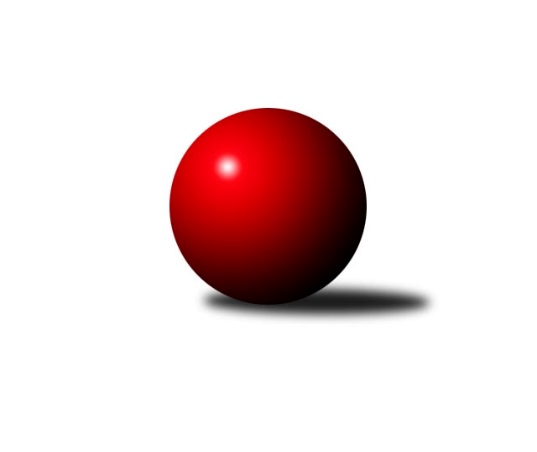 Č.5Ročník 2022/2023	19.10.2022Nejlepšího výkonu v tomto kole: 1672 dosáhlo družstvo: TJ Nové Město na Moravě CKrajská soutěž Vysočiny B 2022/2023Výsledky 5. kolaSouhrnný přehled výsledků:TJ Nové Město na Moravě C	- KK SCI Jihlava 	6:0	1672:1555	8.0:0.0	19.10.TJ Start Jihlava B	- TJ BOPO Třebíč B	2:4	1424:1575	3.0:5.0	19.10.Tabulka družstev:	1.	TJ Nové Město na Moravě C	4	3	0	1	18.0 : 6.0 	23.0 : 9.0 	 1635	6	2.	TJ Třebíč D	4	3	0	1	17.0 : 7.0 	21.0 : 11.0 	 1697	6	3.	KK SCI Jihlava	3	2	0	1	9.0 : 9.0 	9.0 : 15.0 	 1656	4	4.	TJ BOPO Třebíč B	3	1	0	2	5.0 : 13.0 	8.0 : 16.0 	 1552	2	5.	TJ Start Jihlava B	4	0	0	4	5.0 : 19.0 	11.0 : 21.0 	 1446	0Podrobné výsledky kola:	 TJ Nové Město na Moravě C	1672	6:0	1555	KK SCI Jihlava 	Libuše Kuběnová	 	 193 	 198 		391 	 2:0 	 353 	 	176 	 177		Anna Doležalová	Aleš Hrstka	 	 204 	 222 		426 	 2:0 	 396 	 	190 	 206		Vladimír Dočekal	Katka Moravcová	 	 207 	 221 		428 	 2:0 	 401 	 	200 	 201		Miroslav Matějka	Karel Hlisnikovský	 	 204 	 223 		427 	 2:0 	 405 	 	202 	 203		Jiří Chaluparozhodčí:  Vedoucí družstevNejlepší výkon utkání: 428 - Katka Moravcová	 TJ Start Jihlava B	1424	2:4	1575	TJ BOPO Třebíč B	Jiří Cháb st.	 	 73 	 152 		225 	 0:2 	 379 	 	193 	 186		Zdeňka Kolářová	Tomáš Vestfál	 	 197 	 203 		400 	 1:1 	 371 	 	207 	 164		Ladislav Štark	Jiří Poláček	 	 209 	 206 		415 	 2:0 	 390 	 	200 	 190		Markéta Zemanová	Nikola Vestfálová	 	 183 	 201 		384 	 0:2 	 435 	 	225 	 210		Daniel Malýrozhodčí: Jiří Cháb st.Nejlepší výkon utkání: 435 - Daniel MalýPořadí jednotlivců:	jméno hráče	družstvo	celkem	plné	dorážka	chyby	poměr kuž.	Maximum	1.	Svatopluk Birnbaum 	KK SCI Jihlava 	463.50	312.0	151.5	1.5	2/3	(490)	2.	Daniel Malý 	TJ BOPO Třebíč B	458.00	296.0	162.0	4.0	2/3	(481)	3.	Petr Picmaus 	TJ Třebíč D	440.50	304.8	135.8	4.0	2/2	(452)	4.	Zdeněk Toman 	TJ Třebíč D	438.25	289.8	148.5	4.3	2/2	(466)	5.	Marie Dobešová 	TJ Třebíč D	437.17	306.5	130.7	6.5	2/2	(480)	6.	Jiří Chalupa 	KK SCI Jihlava 	437.00	300.0	137.0	4.7	3/3	(477)	7.	Karel Hlisnikovský 	TJ Nové Město na Moravě C	430.33	302.8	127.5	9.0	2/2	(440)	8.	Jiří Poláček 	TJ Start Jihlava B	413.00	275.5	137.5	4.5	2/2	(415)	9.	Markéta Zemanová 	TJ BOPO Třebíč B	413.00	285.0	128.0	8.0	2/3	(436)	10.	Miroslav Matějka 	KK SCI Jihlava 	404.00	283.7	120.3	8.7	3/3	(416)	11.	Libuše Kuběnová 	TJ Nové Město na Moravě C	399.50	276.5	123.0	7.0	2/2	(411)	12.	Petra Svobodová 	TJ Nové Město na Moravě C	392.50	272.5	120.0	8.0	2/2	(400)	13.	Vladimír Dočekal 	KK SCI Jihlava 	388.50	272.0	116.5	10.0	2/3	(396)	14.	Tomáš Vestfál 	TJ Start Jihlava B	383.83	273.2	110.7	11.7	2/2	(400)	15.	Marta Tkáčová 	TJ Start Jihlava B	379.25	271.3	108.0	14.8	2/2	(389)	16.	Zdeňka Kolářová 	TJ BOPO Třebíč B	373.67	262.3	111.3	11.7	3/3	(395)	17.	Anna Doležalová 	KK SCI Jihlava 	370.50	273.5	97.0	13.0	2/3	(388)	18.	Ladislav Štark 	TJ BOPO Třebíč B	355.00	273.7	81.3	19.7	3/3	(371)	19.	Jiří Cháb  st.	TJ Start Jihlava B	268.83	199.5	69.3	30.0	2/2	(375)		Katka Moravcová 	TJ Nové Město na Moravě C	429.67	295.3	134.3	7.3	1/2	(446)		Jaroslav Dobeš 	TJ Třebíč D	427.00	296.0	131.0	8.0	1/2	(450)		Michaela Šťastná 	TJ Start Jihlava B	408.00	268.0	140.0	6.0	1/2	(408)		Nikola Vestfálová 	TJ Start Jihlava B	404.50	281.5	123.0	8.5	1/2	(425)		František Kuběna 	TJ Nové Město na Moravě C	397.00	287.0	110.0	13.0	1/2	(397)		Martin Janík 	TJ Třebíč D	395.50	274.0	121.5	10.5	1/2	(419)		Aleš Hrstka 	TJ Nové Město na Moravě C	395.33	269.7	125.7	9.3	1/2	(426)		Gabriela Malá 	TJ BOPO Třebíč B	380.00	268.0	112.0	9.0	1/3	(380)		Jiří Pavlas 	TJ Třebíč D	370.00	267.0	103.0	12.0	1/2	(370)Sportovně technické informace:Starty náhradníků:registrační číslo	jméno a příjmení 	datum startu 	družstvo	číslo startu
Hráči dopsaní na soupisku:registrační číslo	jméno a příjmení 	datum startu 	družstvo	Program dalšího kola:6. kolo			-- volný los -- - TJ Nové Město na Moravě C	27.10.2022	čt	19:30	KK SCI Jihlava  - TJ BOPO Třebíč B (dohrávka z 4. kola)	2.11.2022	st	19:30	KK SCI Jihlava  - TJ Start Jihlava B	3.11.2022	čt	19:00	TJ Třebíč D - TJ BOPO Třebíč B	Nejlepší šestka kola - absolutněNejlepší šestka kola - absolutněNejlepší šestka kola - absolutněNejlepší šestka kola - absolutněNejlepší šestka kola - dle průměru kuželenNejlepší šestka kola - dle průměru kuželenNejlepší šestka kola - dle průměru kuželenNejlepší šestka kola - dle průměru kuželenNejlepší šestka kola - dle průměru kuželenPočetJménoNázev týmuVýkonPočetJménoNázev týmuPrůměr (%)Výkon3xDaniel MalýBOPO Třebíč B4353xKatka MoravcováNové Město C110.44282xKatka MoravcováNové Město C4283xKarel HlisnikovskýNové Město C110.144274xKarel HlisnikovskýNové Město C4273xDaniel MalýBOPO Třebíč B110.064351xAleš HrstkaNové Město C4261xAleš HrstkaNové Město C109.884261xJiří PoláčekStart Jihlava B4152xJiří PoláčekStart Jihlava B1054153xJiří ChalupaKK SCI Jihlava 4054xJiří ChalupaKK SCI Jihlava 104.47405